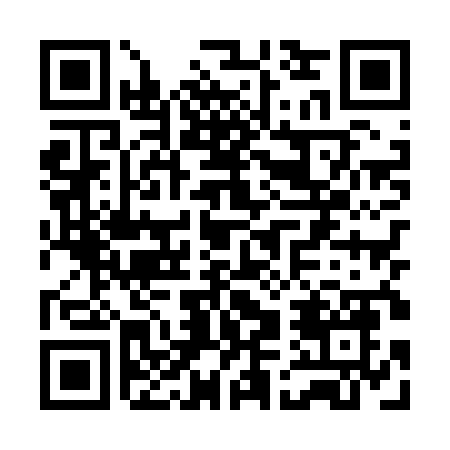 Prayer times for Bagusiukai, LithuaniaMon 1 Apr 2024 - Tue 30 Apr 2024High Latitude Method: Angle Based RulePrayer Calculation Method: Muslim World LeagueAsar Calculation Method: HanafiPrayer times provided by https://www.salahtimes.comDateDayFajrSunriseDhuhrAsrMaghribIsha1Mon4:446:571:315:568:0510:112Tue4:406:551:305:578:0710:133Wed4:376:521:305:598:0910:164Thu4:336:501:306:008:1110:195Fri4:306:471:306:028:1310:226Sat4:266:441:296:038:1510:257Sun4:226:421:296:048:1710:288Mon4:196:391:296:068:1910:319Tue4:156:371:286:078:2110:3410Wed4:116:341:286:098:2310:3711Thu4:076:321:286:108:2510:4012Fri4:046:291:286:118:2710:4313Sat4:006:271:276:138:2910:4614Sun3:566:241:276:148:3110:5015Mon3:526:221:276:158:3310:5316Tue3:476:191:276:178:3510:5617Wed3:436:171:266:188:3711:0018Thu3:396:141:266:198:3911:0319Fri3:356:121:266:218:4111:0720Sat3:306:101:266:228:4311:1121Sun3:266:071:266:238:4511:1522Mon3:216:051:256:258:4711:1923Tue3:166:021:256:268:4911:2324Wed3:156:001:256:278:5111:2725Thu3:145:581:256:288:5311:2726Fri3:135:551:256:308:5511:2827Sat3:125:531:256:318:5711:2928Sun3:115:511:246:328:5911:3029Mon3:105:491:246:339:0111:3030Tue3:095:461:246:359:0311:31